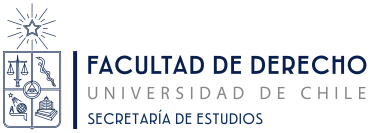 LOS ALUMNOS ANTIGUOS MATRICULADOS A LA FECHA DEBEN DIRIGIRSE A CUALQUIER TOTEM BIP, PARA ACTIVAR SU TNE.IMPORTANTELos alumnos con pase deteriorado deben hacer Reposición.Jueves, 07 de abril de 2016